-+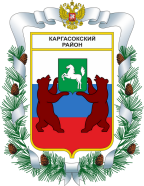 МУНИЦИПАЛЬНОЕ ОБРАЗОВАНИЕ «Каргасокский район»ТОМСКАЯ ОБЛАСТЬДУМА КАРГАСОКСКОГО РАЙОНА 2. Настоящее решение подлежит опубликованию в установленном порядке и размещению на официальном сайте Администрации Каргасокского района в информационно-телекоммуникационной сети «Интернет».Глава Каргасокского района                                                                                  А.П. АщеуловОтчетПредседателя Думы Каргасокского районао результатах деятельности за 2018 годДума Каргасокского района (далее - Дума) осуществляет свои полномочия и деятельность с октября 2015 года в соответствии с Конституцией Российской Федерации, федеральными законами, законами Томской области, муниципальными нормативно-правовыми актами, Уставом муниципального образования "Каргасокский район" и Регламентом Думы.Дума состоит из 16 депутатов. В сентябре 2018 года проведены досрочные выборы по двухмандатному избирательному округу №7. Вместо выбывшего депутата избран Верега Николай Ильич.В структуре Думы действуют два постоянных депутатских комитета:-бюджетно-финансовый - председатель Протазов В.А.-правовой - председатель Маслов В.Н.На заседаниях постоянных комитетов депутаты рассматривали вопросы, включенные в план нормотворческой деятельности Думы.За 2018 год постоянными комитетами проведено 9 заседаний, рассмотрено 36 вопросов. В работе комитетов принимают участие Глава района, его заместители, руководители управлений и отделов и приглашенные лица.Подготовлено 9 депутатских обращений в адрес Главы района, Законодательной Думы Томской области, Департаментов Администрации ТО, руководителей предприятий и учреждений.Работа депутатского корпуса строится на основе Плана работы, утверждаемого решением Думы.Основной формой депутатской деятельности являются собрания Думы. В 2018 году подготовлено и проведено 9 собраний в т.ч. 3 внеплановых. Всего за отчетный период принято 78 решений, из них 47 нормативно-правового характера по различным направлениям, в том числе: 1) внесение изменений в Устав муниципального образования;2) утверждение районного бюджета, внесение в него изменений, а также отчет об его исполнении;3) определение порядка управления и распоряжения имуществом, находящимся в муниципальной собственности;4) внесение изменений в действующие и утверждение муниципальных нормативных правовых актов в новой редакции;Налажено тесное взаимодействие с Прокуратурой Каргасокского района. На собраниях Думы присутствует Прокурор Каргасокского района или его представители.Все проекты муниципальных нормативных правовых актов проходят  правовую и антикоррупционную экспертизу.Расходы районного бюджета представлены в программном формате с учетом Стратегии развития, в которою депутатами вносились корректировки.В 2018 году фактические расходы бюджета произведены в объеме 1358,0 млн. руб.Налоговые и неналоговые доходы составили 295,8 млн. руб.Безвозмездные поступления из областного бюджета 989,7.Доходы бюджета 1314,9 млн.руб.Дефицит бюджета составил 43,0 млн. руб.Для погашения дефицита бюджета в 2018 году был оформлен банковский кредит на 30,0 млн. руб.Несмотря на то, что приходилось принимать меры по оптимизации расходов в связи с уменьшением доходной части основные расходные обязательства выполнены.При Думе образован Контрольно-счетный орган Каргасокского района (далее, КСО).На КСО возложена функция внешнего финансового контроля за расходованием бюджетных средств.Должности председателя и аудитора утверждаются депутатами на собрании Думы. В ходе осуществления контрольных полномочий КСО проведено 33 плановых мероприятий, в т.ч. в организациях 6 проверок, 13 внешних проверок годовых отчетов в администрациях и 13 экспертиз бюджетов.Проведено 1 внеплановое мероприятие по проверке МУПа «ТепЭС».В декабре начата проверка Каргасокского культурно-досугового центра, которая закончена в январе 2019 года.  Результаты проверок оформлены актами, справками, заключениями, отчётами и доведены до заинтересованных лиц, а общие итоги представлены на собраниях Думы в виде информации. Итоговый отчет председателя КСО будет заслушан на данном собрании Думы.С целью обеспечения активного участия молодежи в формировании и реализации молодежной политики района при Думе работает молодежный парламент.Молодые парламентарии участвовали в II межрайонном молодежном форуме "Мы - будущее" с участием трех молодежных парламентов Парабельского и Каргасокского районов и г. Кедрового, который прошел в Парабели.Реализован социальный проект «Подкачайся», в рамках которого был продемонстрирован мастер-класс по силовой йоге, приобретены: тренировочная экипировка для ребят, занимающихся тайским боксом и оборудование для тренажерного зала, расположенного в 1 нефтегородке.Члены МП принимали участие в молодежных, спортивных и военно-патриотических акциях, оказывали помощь ветеранам труда.В рамках всероссийской акции ребята организовали и провели общественно-политическое мероприятие «Свеча памяти», а также КВН для учащихся образовательных учрежденийПредседатель Думы в рамках своих полномочий представлял Думу в отношениях с жителями, органами местного самоуправления других муниципальных образований, органами государственной власти, организациями всех форм собственности. За истекший период я принимал участие:1) в заседаниях Координационного Совета по местному самоуправлению;2) в заседании Дня главы муниципального образования;3) в торжественных (праздничных, районных) мероприятиях;4) в совещаниях с главами сельских поселений, с трудовыми коллективами учреждений образования, здравоохранения, культуры;5) в заседаниях комиссий, образованных по различным вопросам при администрации района;6) в заседаниях Молодежного парламента.В 2018 году Председателем Думы принято 45 обращений граждан, в том числе:1) 5 – получены в письменной форме;2) 40 – от граждан, обратившихся на личный прием. Структура обращений: социальные вопросы - 15; обеспечение законности - 3; жилищные вопросы - 8; вопросы коммунальной сферы и благоустройства - 10; здравоохранение - 7; культура - 2. Рассмотрение обращений граждан производилось в соответствии с Федеральным законом от 02.05.2006 № 59-ФЗ «О порядке рассмотрения обращений граждан Российской Федерации».Все обращения граждан были рассмотрены, даны ответы и соответствующие разъяснения. По вопросам, входившим в компетенцию Председателя Думы - решения принимались самостоятельно.В случае если для решения вопросов требовалось участие иных структур, или муниципальной власти, такие обращения направлялись на рассмотрение в соответствующие инстанции.Депутатами проведено 15 встреч с населением на сходах граждан, в организациях и предприятиях района. Ими ведется прием  граждан по утвержденному графику на рабочих местах, а также в приемной ВП "Единая Россия".В 2018 году успешно реализовывались  депутатские наказы. Образование. Завершено строительство пищеблока МБДОУ д/сада №1- 4 361,5 тыс.рублей.Проведен выборочный капитальный ремонт:-в детских садах №1, №3 в селах Каргасок и  Усть-Тым.-в КСОШ – интернат №1 - 6141,5 тыс.руб. (полная замена ограждения территории школы, отремонтировано помещение для  занятий борьбой).-в КСОШ  №2 - 9436,9 тыс.руб. ( полная замена всех сетей электроснабжения, пожарной сигнализации, сетей связи) . Устройство отмостки из асфальтобетона и ремонт крылец. Ремонт городошного корта. Реконструкция спортивной  площадки стадиона школы – 3 993,6 тыс.руб.Культура. Проведен выборочный капитальный ремонт СДК в с. Напас.Спорт. Завершен основной этап реконструкции стадиона «Юность»  и объект введен в эксплуатацию (19 305,7 тыс.руб.  из областного бюджета и 6809,4 тыс.руб. из местного бюджета).Работы будут продолжены в текущем году (запланировано 15 млн. руб.)Газификация. Построены газопроводы и подводы к 16 жилым домам, подключены 140 абонентов на ранее газифицированных участках в с. Каргасок, Вертикос и Мыльджино.Ремонт дорог.  В с. Каргасок осуществлен ремонт дорог  по ул. Кирова, Новая, Садовая с парковочными стоянками, остановочными комплексами, тротуарами - 25,4 млн. руб.Безопасность. Выполнены работы по безопасности дорожного движения около образовательных учреждений (МБДОУ Детский сад №27 "Аленушка",  интернат "Ровесник" в с. Каргасок, МБДОУ Детский сад №22 в п. Нефтяников - 571,1 тыс. руб.).Чистая вода. В  рамках Губернаторской программы «Чистая вода»  были установлены локальные водоочистные комплексы, производительностью 1,5 м3 в час каждая,  в 6 населенных пунктах Каргасокского района. (с. Старая Березовка, с. Вертикос, с. Усть-Тым, с. Тымск,  с. Сосновка, с. Новоюгино).В результате выполненных мероприятий почти 2,5 тысячи жителей отдаленных населенных пунктов получили доступ к чистой питьевой воде, которая для населения предоставляется бесплатно.В 2018 году была продолжена работа по поощрению граждан наградами Думы за вклад в социально-экономическое развитие района.За отчетный период присвоено звание Почетный гражданин Каргасокского района Кокорину Борису Григорьевичу за активную жизненную позицию и вклад в развитие районной системы образования (посмертно).В целях сохранения творческого наследия Почетных граждан Каргасокского района Рудского В.Г. , Кокорина Б.Г. в  РОО и ОП запланирована научно-практическая конференция с приглашением профессора Рудского  В.В.  в текущем году.Ведущим специалистом Думы подготовлены документы по обработке и защите персональных данных, аттестации, архивному делу и кадровому делопроизводству.В течении года проводилось плановое обучение ведущего специалиста Думы, Председателя и аудитора Контрольно-счетного органа по соответствующей профилю специалистов тематике.Информирование населения о деятельности Думы, а также для установления обратной связи с населением велось в соответствии с требованиями Федерального закона «Об обеспечении доступа к информации о деятельности государственных органов и органов местного самоуправления» на сайте Администрации Каргасокского района и в районной газете "Северная Правда" и в сети "Интернет".Проанализировав результаты работы Думы района за 2018 год, представленные в настоящем отчете, можно сделать вывод о том, что Дума Каргасокского района пятого созыва успешно реализовывала полномочия, возложенные законодательством на представительный орган местного самоуправления.Председатель ДумыКаргасокского района                                                          В.В. БрагинРЕШЕНИЕРЕШЕНИЕРЕШЕНИЕ20.02.2019№ 214с. Каргасокс. КаргасокОб отчете Председателя Думы Каргасокского района о работе Думы Каргасокского района в 2018 годуВ соответствии со статьей 36 Федерального закона Российской Федерации от 06.10.2003 №131-ФЗ "Об общих принципах организации местного самоуправления в Российской Федерации и статьей 27 Устава муниципального образования "Каргасокский район",Дума Каргасокского района РЕШИЛА:1. Принять к сведению отчет Председателя Думы Каргасокского района Брагина В.В. о работе Думы Каргасокского района в 2018 году.Председатель ДумыКаргасокского районаВ.В. Брагин